Instrução nº 003/2019 - Núcleo de Administração de PessoalAssunto: Licença Artigo 202 da Lei nº 10.261/68  Retransmitindo orientações:                     “A Coordenadoria de Gestão de Recursos Humanos – CGRH, visando uniformizar os procedimentos a serem adotados com relação aos pedidos de licença para tratar de interesses particulares, nos termos do artigo 202 da Lei nº 10.261, de 28 de outubro de 1968, e a fim de priorizar o processo de ensino/aprendizagem, expede as orientações abaixo: 1. A solicitação de licença sem vencimentos, para os integrantes do QM, QSE e QAE, deverá ser endereçada ao Centro de Vida Funcional – CEVIF, com o assunto: “Justificativa de pedido de LSV”;2. O requerimento do servidor deverá ser acompanhado de justificativa e anuência do superior imediato e do superior mediato e somente será avaliado após o encerramento do processo inicial de atribuição de classes e aulas/2019;3. Os responsáveis pela anuência e, consequente, autorização da licença sem vencimentos, deverão declarar que a referida licença não prejudicará o bom andamento dos serviços;4. No caso de solicitação desse benefício por docente, o pedido deverá ser acompanhado, ainda, de declaração do superior imediato e homologada pelo Dirigente Regional de Ensino, contendo o motivo da autorização e informações acerca da existência de docentes para assumir a classe ou as aulas que serão declaradas livres, em observância ao artigo 4º, § 6º, da Resolução SE 71/2018;5. Caberá, na situação acima, o envio de declaração de próprio punho, devidamente datada e assinada, por docente com carga horária disponível para atribuição ou adido, em hora de permanência, ou, ainda, em interrupção de exercício, com o compromisso em assumir a classe/aulas que serão declaradas livres, sendo que, independente da data de início do afastamento, a atribuição somente poderá ser concretizada em dia de atividade escolar;6. Os responsáveis pela anuência deverão verificar e atestar, de forma clara e objetiva, a inexistência de classes/aulas livres ou em substituição, em nível de Diretoria de Ensino, para atribuição ao docente que irá assumir as classes/aulas do professor que usufruirá a referida licença;7. As classes/aulas que serão declaradas livres, em decorrência de concessão da licença sem vencimentos, somente poderão ser atribuídas a docente com vínculo, após a conclusão do processo inicial de atribuição de 2019;8. Quanto aos demais integrantes do Quadro do Magistério, caberá aos responsáveis pela anuência verificar se a substituição, nos termos da Resolução SE 82/2013, não ocasionará a retirada de docente da sala de aula e consequente contratação de professor;9. Aos titulares de cargos de Agentes de Organização Escolar – AOE do Quadro de Apoio Escolar deverão ser obedecidos os itens 1, 2 e 3 deste comunicado, valendo observar que os referidos servidores não poderão ser substituídos por candidatos à contratação;10. Aos demais servidores da Pasta deverá observado o parágrafo 1º do artigo 202 da Lei 10261/68.                      Informamos que as solicitações, enviadas ao CEVIF/DEAPE, serão publicadas em Diário Oficial do Estado - D.O.E, conforme autorizadas, mediante ao atendimento dos requisitos acima elencados, cabendo ao Diretor de Escola e à Diretoria de Ensino garantir a atribuição da classe/aulas liberadas, para o fiel cumprimento do calendário escolar.      Ressaltamos que, o início do gozo da licença deve ser lançado, somente no sistema Portal Net, pois este, por sua vez, atualizará os dados na SED, e os enviará à Secretaria da Fazenda para o bloqueio do pagamento.                      Por fim, contamos mais uma vez com a costumeira colaboração de todos, para que estas informações sejam socializadas entre os servidores que estão em exercício nas unidades escolares sob a circunscrição da sua Diretoria de Ensino.   Atenciosamente, CEVIF/DEAPE/CGRH”Obs.: Enviar a documentação necessária via NAD (Protocolo):- Requerimento do Interessado, dirigido CEVIF, assunto “Justificativa de pedido de LSV” (para QM, QAE, QSE);- Justificativa e anuência do superior imediato (para QM, QAE, QSE);- Declaração do superior imediato que a referida licença não prejudicará o bom andamento dos serviços (para QM, QAE, QSE);- Declaração do superior imediato contendo o motivo da autorização e informações acerca da existência de docentes para assumir a classe ou as aulas que serão declaradas livres, em observância ao artigo 4º, § 6º, da Resolução SE 71/2018 (para QM);- Declaração de próprio punho, devidamente datada e assinada, por docente com carga horária disponível para atribuição ou adido, em hora de permanência, ou, ainda, em interrupção de exercício, com o compromisso em assumir a classe/aulas que serão declaradas livres, sendo que, independente da data de início do afastamento, a atribuição somente poderá ser concretizada em dia de atividade escolar (para QM);- Declaração do superior imediato, atestando, de forma clara e objetiva, a inexistência de classes/aulas livres ou em substituição, em nível de Diretoria de Ensino, para atribuição ao docente que irá assumir as classes/aulas do professor que usufruirá a referida licença (para QM).NAP SJVSão João da Boa Vista, 21 de janeiro de 2019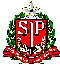 GOVERNO DO ESTADO DE SÃO PAULOSECRETARIA DE ESTADO DA EDUCAÇÃODIRETORIA DE ENSINO DA REGIÃO DE SÃO JOÃO DA BOA VISTA